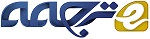 تحول فرآیند مدیریت دولتی با استفاده از پیاده سازی هوش رقابتیچکیدهدر مناطق شهری ،رقابت با بودجه اروپا،بودجه دولتی،منابع انسانی ماهر و غیره مرتبط است.اگر فرآیند منطقه ای سازی به طور کامل انجام شود تراکم های شهری در رومانی با توجه به مناطقی که توسط آنها مدیریت می شوند دسته بندی میشوند. در این سناریو،در بین شهرها در مناطق یکسان یک رابطه مشترک با هدف توسعه بیشتر منطقه و رقابت با سایر مناطق بوجود می آید. در شرایط فعلی بدون منطقه بندی کردن ،نواحی  شهری با یک رقابت مستقیم حتی با شهری  که باید در مناطق اداری همکاری کند روبرو هستند .برخی مدیران عمومی متوجه هستند که به منظور داشتن یک سیستم مدیریت موثر اتخاد یک رفتار رقابتی الزامی است که با هوش رقابتی هدایت شود . این مقاله یک مطالعه در مورد تحولات انجام شده در فرآیند مدیریت عمومی به عنوان مدیران پیاده سازی هوش رقابتی در سیستم تصمیم گیری از طریق تجزیه و تحلیل عمومی برخی پروژه های برجسته پیش رو در رابطه با در سلسله مراتب مهم ترین مناطق  رومانی ارائه میکند.کلیدواژه ها: مدیریت دولتی، هوش رقابتی، فرآیند تصمیم گیری، تراکم شهری1. مقدمهاجرای هوش رقابتی در هر نوع از سازمانی شامل اشکال ساختاری است که پس از آن مدیر ارشد باید بر دامنه زمانی گسترده تر و فعالیت های انجام شده رقبا تمرکز داشته باشد .به عنوان گفتگو در مورد مدیریت عمومی،اجرای هوش رقابتی  تنها اشکال ساختار ی را به ارمغان نمی آورد  بلکه یک رویکرد جدید جهانی به منظور پیکربندی یک راه انجام کسب و کار با مشتریان همیشگی ،ارائه شده توسط کل جمعیت را به ارمغان می آورد.بیشترین تاثیر در فرآیند تصمیم گیری خواهد بود تا زماتی که این موتور سیاست توسعه عمومی باشد.اما فرآیند تصمیم گیری در میان سیاست های عمومی با توجه به عوامل سیاسی غیر منصفانه  به عنوان یک راه مرسوم برای توانمند سازی مدیران دولتی جهت اداره شهر و یا حتی کشور  قدرتمند است(راینی ۲۰۰۳) این درحالی است که معاملات  هوش رقابت با استفاده از ابزار انعطاف پذیر که قابل انطباق با شرایط مختلف،در خط ،محیط پویا،مدیران دولتی متمایل به انعطاف پذیری در رابطه با پیاده سازی یک تغییر اساسی در سازمانهای خود  تصور میشود.با توجه به اینکه رفتار رقابتی برای مدیریت عمومی چیز معمولی نیست،بنابراین آن قابل در ک است که چرا مدیران دولتی نسبت  به تغییر در فضای رقابتی برای زمان طولانی بی میل هستند.(دیلون و همکاران ۲۰۱۰) با این وجودهوش رقابتی به معنای رقابت و مناسب ترین روش برای پیشرفت اجتماعی و اقتصادی است،چرا که رومانی بخشی از بازار آزاد اروپا است.درنتیجه  تا زمانی که در میان شرکت های خصوصی هوش رقابتی در کار است و تولید مزایای مالی و مزیت رقابتی پیش نیاز  است که مدیریت دولتی میتواند آن را از از منافع با اجرای این رویکرد جدید بدست آورد .بدیهی است که تفاوت های بزرگی بین بخش دولتی و بخش خوصی وجود دارد چرا که بخش دولتی برای رسیدن به اهدافی که در یک چارچوب بزرگ گنجانده شود طراحی شده است و باید همچنین ،امنیت عمومی،حمایت اجتماعی ،مقررات مالی و غیره را  در پی داشته باشد.در حالی که بخش خصوصی هدفش به حداکثر رساندن سود ،ارزش سهام و با ارزش کردن برند خود است.مهمترین سوالی که اینجا مطرح میشود این است که  چه کسی یا چه چیزی میتواند به عنوان رقیب در در مدیریت دولتی  در نظر گرفته شود .در سطح محلی این قضیه کاملا روشن است مه یک شهر یا یک شهرستان  ممکن است به عنوان یک رقیب در  به ویژه در همسایگی  او نظر گرفته شود .علاوه بر استقبال از یک رویکرد استراتژیک مختلف ،اجرای هوش رقابتی در میان مدیریت دولتی معضل دیگری را بوجود می آورد که:معیارهای رقابت چه چیزهای هستند؟در سناریوی فعلی در رومانی که در آن فرآیند منطقه ای سازی یک موفقیت رسمی نیست،رقابت ممکن است به عنوان یک اجرای بلند مدت  برای حمایت مالی دولتی طراحی شده باشد،سرمایه گذاری خصوصی ،منابع انسانی ماهر ،وپشتیبانی ساختاری اتحادیه اروپا برای پروژه ها با هدف توسعه پایدار است.این مقاله شیوه های استفاده شده در رومانی برای مثال در مورد اینکه چگونه مدیریت دولتی محلی باید استراتژی میان مدت خود را با توجه به برخی نتایج و پروژه ها ی تاسیس شده در بازه زمانی شش سال در مهمترین شهرهای میان شهرستان را نشان میدهد.ما شاخص های کلان اقتصادی مرتبط محاسبه شده در یک سطح محلی را به منظور ارائه تجزیه و تحلیل انتقادی برروی حقایق جاری و در تحولات آینده توسط آژانس پیش بینی ملی  مقایسه کردیم.این تحقیق جهت تذکر به سیستم سازمانی و زیر سیستم آن انجام شده است و بیشتر بر تصمیم گیری و اطلاعات ،از ساختارهای در معرض تحولات  تاکید دارد.  2. بررسی ادبیاتبا توجه به مهمترین ایده های جاری در ادبیات دانشگاهی و بالاتر ،هوش رقابتی یک ابزار است که توسط آن سازمانها با توجه به آن از تهدیدات و فرصت های مربوط به رقبا  مطلع میشوند(فولد2006).از این نقطه نظر هوش رقابتی یک یک ابزار هماهنگ کننده است که فعالیت های کوتاه و میان و بلند مدت را به هم نزدیک میکند.با توجه به این ایده ها کاملا روشن است که مهمترین چیزی که در اجرای هوش رقابتی در فرآیند های مدیریت باید به آن توجه شود زمان است(پرسکات و گیبسون ۱۹۹۳( .محصول نهایی آنچه که ما آن را هوش رقابتی مینامیم ،کالای ساخته شده با هوش است که که مجموعه ای از اطلاعات شامل جنبه های آماری و متنی است(کاهاندر ۱۹۹۷( در واقع هوش به عنوان  کالا تولید شده با هوش رقابتی در هر سازمانی که در نظر دارد مزیت  هایی را در رقابت با رقبای اصلی بدست آورد  مورد حمایت قرار میگیرد.تمام این جنبه ها ممکن است واقعا در شرکت های خصوصی مفید باشند به این خاطر که معیارهای رقابتی آنها شفاف تر و بیشتر خواهد شد و همچنین تعیین کمیت و تحلیل ابزارهای آماری برای آنها آسان خواهد شد.ما در درنظر میگیریم که همه این جنبه ها میتوانند بخشی از استراتژی مدیریت دولتی باشند ،از آنجایی که روش های مدرن به نام مدیریت دولتی جدید ایجاد شده اند که توسط مدیریت دولتی کلاسیک فعالیت هایی که برای شرکت های خصوصی خاص هستند مورد استقبال قرار میگیرند(دونلوی و هود ۱۹۹۴( .یک ایده در این جهت بیان میکند که در سناریویی  که در آن مدیران دولتی در آن براساس قرارداد  در حال کار هستند ،آنها باید یک درصد از سودی که آنها با مدیریت مالی موثر  بدست آورده اند را دریافت کنند.به منظور تحقق این ایده (آندرنیکنو و اسنادر،۲۰۰۶)برخی از ویژگی های شخصیتی خدمتگزاران دولتی در مدیریت دولتی جدید در جهت رسیدن به هدف شرایط "تغییر خادم " که سازگار وفعال است منطبق بر استانداردهای اخلاقی مورد توجه قرار گیرد. با اجرای هوش رقابتی در مدیریت دولتی یکی از جنبه های مهم مدیریت دولتی باید در رابطه با اثر بخشی خدمات عمومی (فالکونر1996)علیرغم  وابستگی سیاسی باشد.با توجه به گفته های نویسندگان قبلی (دونلوی وهود 1994) مدیران دولتی باید بر اجرای حرفه ای مدیریت ،معیارهای مربوط به عملکرد،ترویج جداسازی ساختارهای سلسله مراتبی،وتحریک رقابت در خدمات دولتی تمرکز کنند.با تحلیل وتجزیه مدیریت دولتی رومانی ،و مدیریت دولتی عمدتا محلی ما متوجه شدیم که حتی بخشی از این مقررات که در حال حاضر مورد استفاده هستند نیز کامل نیستند.به منظور انجام برخی از این تحولات دولت رومانی تصمیم گرفت یک تغییر الگویی انجام دهد با اینکه کل مدیریت محلی باید تغییر میکرد ،یک مشکل دیگر به نام منطقه ای سازی بروز میکرد.منطقه ای سازی به عنوان سیستمی که مسئولیت طراحی و اجرای سیاست  در بین سطوح مختلف نهادهای دولتی ونهاد دولتی محلی با هدف خاص ،انجمن های خصوصی،معاهدات بین چند مقام دولتی محلی،مناطق و پروژه های همکاری در درون مرز های ملی یا در سراسر مرز های ملی ،مشارکت دولتی خصوصی را دارد تشریح میشود .(بارکا 2009) .با توجه به این نظر کلی روند تغییرات اساسی در سراسر مدیریت دولتی ممکن است دقیقا همان چیزی که مدل مدیریت دولتی جدید ترویج میکند را  بدست آورد.:فرآیند تصمیم گیری مستقل شاخص های کلیدی عملکرد محلی،حساب مدیران کلیدی به جای خدمثگزاران دولتی ،شفافیت در تخصیص منابع،برنامه ریزی بودجه موثر چند ساله.(هود 1996) با توجه به آنچه که کمیسیون اروپا مایل است در این فرآیند منطقه ای سازی بدست آورد،ممکن است اینطور برداشت شود که منطقه ای سازی وسیله ای است که  برای تسهیل در پیاده سازی حکومت چند سطحی و همچنین ردیابی موثر  بر بودجه ساختاری ارائه شده به اتحادیه اروپا بر پایه EFRD است(بافیل 2010) اگر در رومانی فرآیند منطقه ای سازی کامل انجام میشد،اجرای هوش رقابتی ممکن بود در یک سطح منطقه ای انجام شود که  در درک و نظارت آسانتر است.در حال حاضر منطقه ای سازی در رومانی شامل یک ساختار دولتی مبهم  است که در آن هشت آژانس توسعه منطقه ای غیر شفاف و با اهداف ناهماهنگ  وجود دارد (چینه و مورائو،2011) از آنجایی که در رومانی فرآیند منطقه ای سازی به طور کامل انجام نشده است به نظر میرسد  با توجه به اینکه پیش نیاز های قوی را ندارد  اجرای هوش رقابتی یک پارادایم است که ممکن است در یک سطح پایین تر مثل مدیریت دولتی محلی کارآمد باشد.3. هوش رقابتی در مدیریت دولتی محلی در رومانیدر این بخش ما به شما یک نگاه اجمالی به سلسله مراتب پانزده شهر در رومانی با توجه به سرشماری سال ارائه میکنیم.(منبع:2011) این مقاله واحدهای اداری با جمعیت ساکن بیش از پانصد هزار  را به منظور برجسته کردن ماهیت رقابتی تراکم شهری در سراسر کشور را  در نظر گرفته است.معیار اصلی در نظر گرفته شده در گزارش اندازه جمعیت به عنوان بزرگی تراکم شهری است که  تمایل برای جذب بخش بزرگی از جمعیت یک شهرستان یا منطقه را دارد.در انجام این تحقیق  ما از پیش بینی های مورد استفاده آژانس ملی پیش بینی  در سال های  در سه مورد مرتبط با شاخص کلان اقتصادی استفاده کردیم:تولید ناخالص داخلی /سرانه،نرخ بیکاری،متوسط درآمد خالص.همچنین به منظور ارائه روشی جامع ما تصمیم گرفتیم که مصاحبه های نیمه ساختار یافته با مدیران دولتی از برخی شهرستانهای تجزیه و تحلیل شده انجام دهیم،به طوری که این مطالعه میتواند ایده های شخصی درباره اینکه چگونه هوش رقابتی  در این سطح درک میشود  را نشان دهد.فرضیه اصلی این پروژه ها شامل موارد زیر است:در مدت زمان پنج سال رقابت بین شهرستانهای آنالیز شده  در ارزش این سه شاخص منعکس شده است..این بازتاب ها توسط آژانس پیش بینی ملی با در نظر گرفتن یک تحول شاخص مثبت اقتصاد کلان  انجام. شده است،از آنجایی که رومانی تاکنون دو چالش مالی را در چهار سال اخیر پشت سر گذاشته و این ممکن است برای تجربه های آتی مفید باشد.3.1 ارزیابی های پیش بینی شده       شاخص اول مرتبط  تولی ناخالص داخلی/سرانه است،از آنجایی که استاندارد زندگی یکی از مهمترین عوامل مهم  لحاظ شده در جمعیت است زمانی که آنها تصمیم میگیرند بمانند یا اینکه شهر یا منطقه را ترک کنند.(مارتین) آژانس پیش بینی ملی یک افزایش در تولید ناخالص ملی /سرانه را  در شهرستانهای اصلی رومانی را ارائه میکند در حالی که  هیچ بازتاب شفاف  در ارتباط با بحران اقتصادی جدید وجود ندارد.تراکم شهری اصلی یک میزان جذب خوب را در با توجه به وجوه ساختاری اتحادیه اروپا  بدست آورد  با توجه به اینکه بیشتر دولت ها مدیران دولتی را جهت توسعه بیشتر پروژه ها با با پشتیبانی غیر قابل استرداد تحت حمایت قرار میدهند .حتی اگر میزان جذب  بودجه اتحادیه اروپا  مهمترین عامل برای افزایش تولید ناخالص داخلی محلی /سرانه نباشد (برانزاس و اوهانیان 2011 آن شفاف تر از آن شفاف تر از یک تراکم شهریبا با درآمد مستمر خواهد بود و برای منابع انسانی ماهر  و برای سرمایه گذار خصوصی بهتر خواهد بود.با توجه به شکل شماره یک بالاترین افزایش تولید ناخالص داخلی محلی/سرانه مربوط به بخارست است،و با توجه به اطلاعات درک آن آسان است که شهر اصلی رومانی  سرمایه گذاری بیشتری را نسبت به کل کشور به خود جذب کرده است.همچنین پس از بخارست  شهر تیمیس بالاترین میانگین  افزایش را در هر سال طبق این شاخص کسب کرده است.این ارزش قابل درک است چون تیمیس یکی توسعه یافته ترین  تراکم شهری را در غرب رومانی دارد.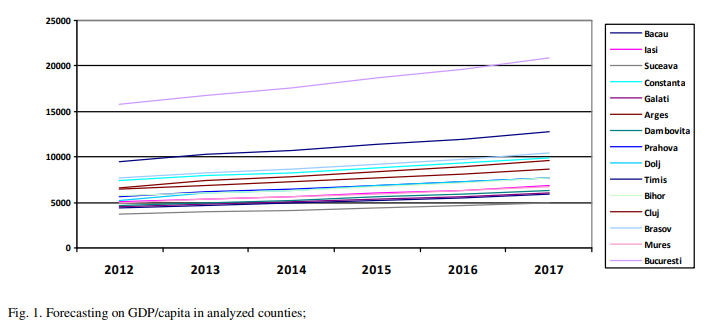 اگر ما بخواهیم یک سلسله مراتب ایجاد کنیم که در این شاخص بخارست را حذف کنیم د آن صورت تیمیس در موقعیت اول قرار میگیرد و پس از آن،براسوو، کانستانشا،آرگشی، گلوج،دولجی، بیحور، لاشی و میوره قرار قرا میگیرند .در یک آنالیز بصری کوتاه  بالاترین میزان بوسیله نواحی متراکم شهری از شرق کشور تحت سلطه است با وجود حذف بخارست.این مهم است که توجه داشته باشید که هر منطقه  توسعه یافته یک نماینده در این سلسله مراتب دارد و این شرط لازم برای اجرای هوش رقابتی در چند سطح از مدیریت دولتی است.به هرحال افزایش تولید ناخالص داخلی محلی/سرانه برای هر تراکم شهری بزرگ یک سیگنال مربوط به ضرورت اجرای هوش رقابتی است.شاخص دوم مربوط به این آنالیز تحلیل نرخ بیکاری در همان پانزده شهر با توجه به تعداد جمعیت است.نرخ بیکاری به طور مستقیم به مهاجرت شهری  ارتباط دارد و کمبود شغل در حال ایجاد یک اثر زنجیره ای از طریق کل سیستم اقتقادی محلی است به طوری که اگر یک یا دو شرکت بزرگ در حال ترک یک شهرستان و یا شهر باشند جمعیت فعال متمایل به رفتن به مناطقی با بالاترین میزان دسترسی به کار است.از آنجا که جمعیت رومانی  به راحتی در داخل کشور نسبت به خارج از کشور مهاجرت میکنند در یک تراکم شهری وجود یک شرکت بزرگ قطعا نرخ بیکاری را کاهش خواهد داد.به عبارت دیگر نرخ بیکاری  وقتی از هوش رقابتی صحبت میکنیم معیاری برای  مقایسه اثر بخشی مدیریت دولتی محلی  در ارتباط با سرمایه گذاری خصوصی است.جدول شماره یک ارزش های پیش بینی شده  برا این شاخص را ارائه میکند که  از طرف آژانس ملی پیش بینی در دور ه ی زمانی دو هزار و دوازده تا دو هزار هفده تخمین زده شده است.در این نمونه شاخص سلسله مراتب کاملا متفاوت است در اینجا پایین ترین نرخ بیکاری در چهار سال را بخارست در اختیار ندارد اما تیمیس یک بار دیگر در در ارزش پیش بینی شده در این کشور در شرایط خوشبینانه قرار دارد و وموقیعیت رقابتی محکمی در میان دوره داردو بعد از تیمیس بخارست در رتبه دوم قرار دارد و به دنبال آن کلوژ،بیهور،براشوو،لاشی،میوره،و سوسوا قرار دارند .در این مورد روشن است که تنها دو منطقه توسعه یافته علاوه بر بخارست  نتایج خوبی داشته است.دلایل برای این ارزیابی ها با توانایی مدیران دولتی برا ی جذب سرمایه گذاری خصوصی در ناحیه خودشان مرتبط است.با توجه به این ارزیابی ها ما معتقدیم که هوش رقابتی یک نقش عمده در در قسمت شرق کشور با توجه به سرمایه گذاری خصوصی خواهد داشت.اگر  ما  توجه کنیم  سرمایه گذاری خصوصی به نظر میرسد  بین بخارست و سمت غرب کشور و شمال  غرب کشور  و مرکز در مناطق توسعه یافته در حال انجام است.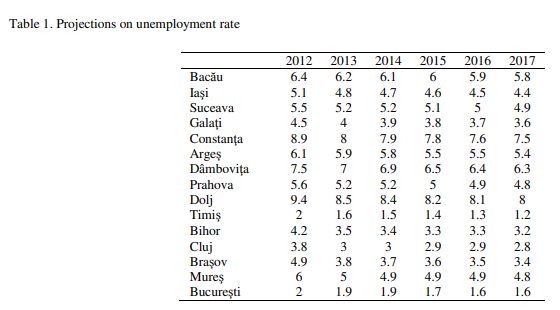 سومین شاخصی که ممکن است در اجرای هوش رقابتی در مدیریت دولتی محلی انگیزه بوجود بیاورد  متوسط درآمد خالص است.میانگین درآمد خالص یکی دیگر از شاخص های عمومی مهم  که در مورد هوش رقابتی در فرآیند  مدیریت دولتی محلی صحبت میکند .از آنجا که تولید ناخالص داخلی /سرانه و نرخ بیکاری شاخص هایی هستند که به دانش تعبیه  برای سرمایه گذاران به جای شهروندان و با کارگران ماهر است ،میانگین درآمد خالص یک شاخصی است که اطلاعات برای این دسته بندی ها را به خوبی فراهم میکند.سطح میانگین درآمد خالص در واقع یک منبع اطلاعاتی برای بیشتر جویندگان کار و سرمایه گذاران است.برای جویندگان کار و کارگران ماهر یک میانگین  درآمد خالص بالا ممکن است آنها را برای ترک  یک شهر ستان و یا یک منطقه برای یک دوره کوتاه مدت متقاعد کند.برای دسته  دوم سرمایه گذاران خصوصی  یک سطح بالا از درآمد خالص اطلاعاتی از   بهره وری نیرو کار ،سطح کیفی کارگر یا و یا در مورد اثر بخشی مدیریت عمومی  را فراهم میکند..یک سرمایه گذار خصوصی آگاه است که تراکم شهری با میانگین درآمد خالص پایین منابع انسانی ماهر را فراهم نمیکند.براساس پیش بینی یکسان توسط آژانس ملی پیش بینی سلسله مراتب در این شاخص در حال تغییر است و متفاوت تر از قبل است و در وهله اول به بخارست میرود و با یک فاصله زیاد به سمت شهرستان بعدی که کلوژ و تیمیس. هستند می رود  با نتایج مشابه برای دو هزارو چهاره تا دو هزارو هفده.درست بعد از این دو شهرستان ،آرگس و پراهوا  با ارزیابی تقریبا مشابه قرار دارند .شهر بعدی براسوو و با یک فاصله زیاد گالاتی و لاسی قرار دارند.موارد بالا تحت سلطه صنعتی ترین شهرستانهای رومانی قرار دارد جایی که کسب و کارهای محلی در آن به صادرات بالا محصولات مشغول هستند و سود بالایی را کسب میکنند.در هوش رقابتی و با توجه به این شاخص و از آنجایی که تراکم جمعیت باعث میانگین درآمد بالا میشود شانس گرفتن منابع انسانی واجد شرایط بالا نیز به سرعت افزایش می یابد.این شاخص همچنین یک نتیجه گیری از سرمایه گذاری خصوصی در میان مدت و کوتاه مدت است.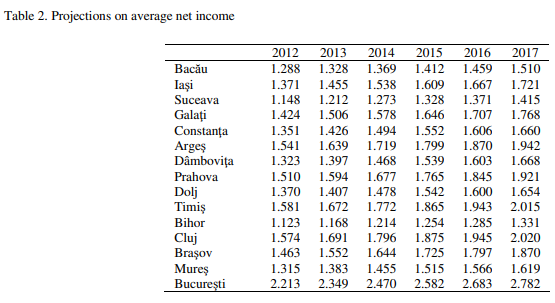 مقایسه سلسله مراتب برای هر شاخص  نشان میدهد که بخارست در مقایسه با دیگر شهرستانها و دیگر تراکم های شهری  پیشتاز است.در عین حال لوژ و تیمیس شرایط قدرتمندی را در هر سه شاخص آنالیز شده دارند و پس از آنها آرگس و براسوو دو رتبه بعدی را در این شاخص دارند. 3.2تحول مناسب در فرآیند مدیریت دولتی با توجه به هوش رقابتیاین بخش از مقاله شامل مجموعه ای از تحولات است که زمانی که مدیران دولتی هوش رقابتی را در دستور کار قرار میدهند و از آن استفاده میکنند اتفاق می افتد.در بخش اول این مقاله ما در مورد زیر سیستم های اطلاعات و تصمیم گیری به عنوان مواردی که بیشتر در هوش رقابتی استفاده میشود می پردازیم.جهت انجام چند مصاحبه نیمه ساختار یافته ما اطلاعاتی را در مورد اینکه چگونه مدیران دولتی رفتارشان را  از نظر فعالیت های رقابتی در مقابل رقبا  برای مثال در دیگر شهرها و شهرستانها کنترل میکنند  جمع آوری کردیم.برخی از آنها  شک و تردید هایی را در مورد داشتن یک رفتار رقابتی با دیگر شهرها وشهرستانها با توجه به وجود برخی تاثیرات سیاسی و حتی برخی دلایل اقتصادی در موضوعات و پروژه های مشترک را بیان میکردند..با این حال برخی نظرات در مورد چگونگی ایفای نقش شهر وشهرستانهای دیگر که در این رقابت شرکت دارند وجود دارد.در این راستا استفاده از هوش موضوعی است که بیشتر مدیران دولتی نسبت به آن آگاه نیستند ودر بدست آوردن سود به آن توجه نمیکنند.حتی این سه شاخص که جمع آوری آن دشوار نیست هم استفاده آنها توسط مدیران دولتی جهت بهبود فرآیند مدیریت مشاهده نمیشود.وقتی ما در مورد زیر سیستم های مدیریتی صحبت میکنیم ،از آنجایی که بی میلی شدیدی در داشتن رفتار رقابتی در مقابل دیگر تراکم های شهری  ایجاد شده با یک مقاومت قوی در برابر تغییر  مشاهده میشود ما دو مورد اشاره شده درمورد زیر سیستم های مدیریت  که با بالاترین چالش ها در فرآیند مدیریت دولتی روبرو هستند را مورد توجه قرار دادیم(فرناندز و راینی ،2006) زیر سیستم  تصمیم گیری ممکن است با ساختارهای وسیع انعطاف پذیر  در نواحی  مانند موارد زیر  تغییر کنند:.سرمایه گذاران خصوصی:مدیران دولتی اختیار تصمیم گیری در مورد خدمتگزاران دولتی را دارند که میتوانند به دنبال سرمایه گذاران خصوصی  بدون هیچگونه تعصب سیاسی یا علاقه شخصی باشند  جستجو کنند.همانطور که در بالا دیده میشود،سرمایه گذاران خصوصی تولید ناخالص داخلی/سرانه  و همچنین میانگین درآمد خالص را ایجاد میکنند..علاوه. براین رومانی یک نمره قوی از موسسات رتبه بندی در مورد سرمایه گذاری نگرفته است.این روشن که میزان وقتی میزان سرمایه گذاری محدود باشد رقابت در این مورد تهاجمی تر خواهد شد.تاکنون خارج از همه شهرستانهای آنالیز شده تنها شهر کلوژ یک دفتر برای جذب سرمایه گذاری های خصوصی را در دستور کار قرار داده است.فرصت های بودجه ای اتحادیه اروپا:این مانند یافتن سرمایه گذاری خصوصی است چرا که این مسئله با منابع مالی در ارتباط است.در این بخش فرآیند مدیریت دولتی باید یک اختیار تصمیم گیری بالا را برای کارمندانی که دارای مهارت بالا در طرح و اجرای پروژه های اتحادیه اروپا در جوامع محلی هستند، داشته باشد.در حالی که رومانی نقشی را در گرفتن بودجه از اتحادیه اروپا بازی نمیکند متقاضیان بزرگ مانند محلی و منطقه ای با داشتن مزایایی برای گزفتن کمک های مالی غیر قابل استرداد از اتحادیه اروپا و بوسیله آن ، شاخص های ذکر شده در بالا را جهت بالا بردن ارزش خود بهبود می بخشند..بازاریابی دولتی: این فعالیت ها شامل خلاقیت و سازگاری است اما قبل از  هر چیز  تاسیس  یک دفتر  جهت مهیا کردن  مشاوره بازاریابی برای هر تراکم شهری یا هر منطقه از طرف سیستم مدیریت دولتی ضروری است.از آنجایی که تراکم شهری محصولات و خدمات را مانند یک شرکت به فروش نمیرسانند.بلکه آنها جهت خدمات عمومی رفاه و امنیت عمومی،و ایجاد فرصت ها برای جوانان و ایمنی برای بزرگسالان به کار گرفته میشوند به این دلیل حجم بازاریابی عمومی بیش از بازاریابی شرکتی است.ارائه تصمیم گیری  مستقل در این زمینه خاص به معنی وجود یک تامین کننده سوم مشاور با توانایی تصمیم گیری کامل است.زیر سیستم دوم که اطلاعات است باید با با تغییرات در دوره  سریع ،کوتاه روابط سلسله مراتبی بین فرستندگان و گیرتدگان و نقطه منحصر به فرد در دسترسی به اطلاعات تصمیم گیری  مواجه شود.زیر سیستم اطلاعات معمولا در میان مدیریت دولتی به خوص موسسات دولتی به کار گرفته میشود.هر تحول در زیر سیستم اطلاعات ممکن است به عنوان یک تاثیر از تطبیق پذیری در سیستم تصمیم گیری در روش هوش رقابتی در نظر گرفته شود.برای مثال اگر یک دفتر سرمایه گذاری با با فرآیند اختیار در  تصمیم گیری  تاسیس شود اطلاعات در اطراف این این ناحیه نباید در دسترس کسانی که در این موضوع توانایی ندارند قرار بگیرد.علاوه بر این اجرای هوش رقابتی نیازمند امنیت بالا در اطلاعات و عدم دسترسی به  آنها در خارج از سازمان است .4. نتیجه گیریاین مقاله یک نگاه اجمالی به تحولات در بخش های خاصی از فرآیند مدیریت دولتی با توجه به برخی شاخص های کلان اقتصادی  ارائه میکند.این شاخص در ارتباط با هوش رقابتی صحبت میکند ،جایی که  از قابل روئیت ترین معیارها برای یک رفتار رقابتی استاندارد زندگی است.تولید ناخالص داخلی/سرانه و متوسط درآمد خالص هردو شاخص های قابل اعتمادی هستند زمانی که اثربخشی مدیریت دولتی و فرآیند میریت دولتی آنالیز میشود.هوش رقابتی در تراکم شهری در حال حاضر به عنوان یک روش هوشمندانه استفاده نمیشود و عمده دلیل آن این است که مدیران دولتی گزارشی از فرصت ها و تهدیدها که از طرف تراکم های شهری دیگر است را ندارند.ما این تحولات در فرآیند مدیریت دولتی که باید شامل روش های جدید در تصمیم گیری و زیر سیستم های اطلاعات در بلند مدت  با تمرکز بر جذب  سرمایه گذاری خصوصی ،کمک های غیر قابل استرداد اتحادیه اروپا و منابع انسانی ماهر باشد،  مورد توجه قرار دادیم.References Androniceanu, A., Sandor, A., 2006, “New Public Management Impact on the Romanian Public Administration”, Administratie si Management Public, n. 6 Bafoil, F., 2010, “Regionalization and decentralization in a comparative perspective Eastern Europe and Poland, Ministerstwo Rozwoju Regionalnego”, March Barca, F. , 2009, “An Agenda for a Reformed Cohesion Policy, A Place-based Approach to Meeting European Union Challenges and Expectations “, EU, DG Regio, April Branzas, B., V., Ohanyan, G., 2014, “The Impact Of Eu Structural Funds On Sustainable Regional Development In Romania”, Proceedings of the International Conference Globalization, Intercultural Dialogue and National Identity Dillon, S., Buchanan, J., Corner, J., 2010. Comparing Public and Private Sector Decision Making: Problem Structuring and Information Quality Issues, in Proceedings of the 45th Annual Conference of the ORSNZ, New Zeeland Dunleavy, P., Hood, C., C., 1994, ‘From Old Public Administration to New Public Management’, Public Money and Management, 14, 2 Falconer, P., K., 1996, Charterism and Consumerism’, in R.Pyper, ed., Aspects of Accountability in the British System of Government, Eastham, Tudor Press Fernandez, S., Rainey, H., G., 2006, “Managing Successful Organizational Change in the Public Sector”, Public Adminisration Review: March-April Fuld, L., M., 2006. The Secret Language of Competitive Intelligence, Crown Publishing Ghinea, A., Moraru, A., 2011, “Considerente privind procesul de descentralizare în România. Reforma administrativ-teritorialã”, Open Society Foundation – Romania Hood, C., C., 1996, ‘Exploring Variations in Public Management Reform of the 1980s’, in H.A. Bekke, J.L. Perry and T.A. Toonen, Civil Service Systems in Comparative Perspective, Bloomington, Indiana University Press Kahaner, L., 1997, Competitive Intelligence, Touchstone Book, London Martin, P., 2012, “The economic analysis of international migration and migration policy: Toward a research agenda”, COMPAS Research Resources Paper Niskanen, W., A., 1971, Bureaucracy and representative government, Chicago, ed. Aldine-Atherton. Prescott, J.,E., Gibbson, P.,T., 1993, Global Perspectives on Competitive Intelligence, SCIP Editor Rainey H., 2003, Understanding and Managing Public Organizations, San Francisco: Josesy-Bass